KLASA: 03-06/19-01/URBROJ:2182/1-12/2-8-06-19-01Šibenik,  11. listopada 2019.   Zapisnik s dvadesetreće  (23.) sjednice Školskog odbora Medicinske škole, održane dana  7. listopada 2019.  (ponedjeljak )   u  13.30 sati u čitaonici  Škole,   prostorija broj 5.  Sjednici  prisutna četiri  (4)   člana. Odsutna tri  (3) člana.   Predsjednica Školskog odbora   je pozdravila  prisutne  članove   Školskog odbora i  utvrdila da je sjednici prisutna natpolovična većina članova Školskog odbora i da su odluke donesene na ovoj sjednici pravovaljane. Prisutnima je uz poziv dostavljen Zapisnik sa dvadesetdruge sjednice Školskog odbora. Upitala je prisutne za primjedbe na zapisnik Školskog odbora. Nije bilo primjedbi. Predložila je prisutnima usvajanje Zapisnika sa  dvadeset i druge sjednice Školskog odbora. Zapisnik je jednoglasno usvojen. Predsjednica Školskog odbora predložila je  Dnevni red: DNEVNI RED:Plan i program rada Školskog odbora u školskoj godini 2019./2020. Vremenik izrade i obrane Završnog radaIzvješće o samovrednovanju za školsku godinu 2018./2019. Godišnji plan i program rada Škole, školska godina 2019./2020. Školski kurikulum školska godina 2019./2020. Izvješće o radu Školskog sportskog društva „Medicinar“RaznoPredsjednica Školskog odbora dala je prijedlog Dnevnog reda na glasanje. Dnevni red je jednoglasno prihvaćen. Ad. 1. Plan i program rada Školskog odbora u školskoj  2019./2020.    godiniPredsjednica Školskog odbora prisutnima je pročitala Plan rada Školskog odbora  (dostavljen zajedno sa pozivom) za školsku godinu  2019./2020.    Pojasnila poslove i obveze Školskog odbora. Posebno je naglasila da se bez obzira na ovaj Plan i program rada Školskog odbora mora sastajati kad god se ukaže potreba. Dala je Plan rada Školskog odbora u školskoj godini  2019./2020.  na usvajanje. Plan je jednoglasno usvojen. Plan rada Školskog odbora sastavni je dio Godišnjeg plana i programa rada Škole. Ad.2.  Vremenik izradbe i obrane završnog rada za školsku godinu 2019./2020.  Predsjednica Školskog odbora je pročitala i obrazložila  Vremenik izradbe i obrane završnog rada za školsku godinu 2019./2020.    Dala je Vremenik izradbe i obrane završnog rada za školsku godinu 2019./2020.    na glasanje. Vremenik je jednoglasno usvojen. Na temelju članka  5.  stavak 1., a sukladno člancima 8. stavak 4. i 5. i članku 16.  stavak 1. Pravilnika o izradbi i obrani završnog rada ( NN 118/2009,) Školski odbor Medicinske  škole iz Šibenika na prijedlog ravnateljice Aleksandre Acalin,  dipl. inž.,  na svojoj sjednici održanoj dana  7. listopada 2019.  donio je Vremenik izradbe i obrane završnog rada za školsku godinu 2019./2020.    Ad. 3. Izvješće o samovrednovanju za prošlu školsku godinu podnijela je Željka Turčinov Skroza. ( prilogu) Naglasila je da su ocjene za Školu vrlo dobre u većini prioritetnih područja. Uključili smo se u europske projekte i radi se na obrazovanju odraslih. Škola bi trebala smanjiti i broj izostanaka što nije problem samo naše Škole, već svih škola u Republici Hrvatskoj. Isto tako, Škola bi trebala pratiti učenike i nakon završetka srednje škole tako da imamo povratnu informaciju, gdje i koliko učenika se zaposlilo, koje su fakultete upisali i sl. Cjelokupno izvješće će se  zbog opsežnosti nalaziti  u arhivi Škole. Željka Turčinov-Skroza napustila je sjednicu Školskog odbora u  13.55. Ravnateljica je na Nastavničkom vijeću 3.10.2019. godine i Vijeću roditelja od 4.10.2019. upoznala članove sa kurikulom i GPPR Škole. Ad. 4. Godišnji plan i program rada škole za školsku  2019./2020.    godinuRavnateljica je prisutnima ukratko obrazložila i upoznala ih s Godišnjim planom i programom rada Škole, brojem odjela, obrazovnih programa, brojem sati po nastavniku, učeniku, planom i programom rada Nastavničkog vijeće, pojedinih aktiva, stručnih suradnika, razrednika, brojem vanjskih suradnika  i sl. te drugim sastavnim dijelovima Godišnjeg plana i programa rada Škole.Predsjednica Školskog odbora je dala Godišnji plan i program rada za školsku godinu  2019./2020.    na usvajanje. Godišnji plan i program rada je jednoglasno usvojen. Na temelju članka 28. st. 8. i članka 118.  Zakona o odgoju i obrazovanju u osnovnoj i srednjoj školi  (N.N. 87/2008; 86/2009, 92/2010; 105/2010; 90/2011; 16/2012; 86/2012; 94/2013; 152/14; 7/17; 68/18 )  na prijedlog ravnatelja,  a nakon provedne rasprave na Nastavničkom vijeću i prethodnog mišljenja Vijeća roditelja, Školski odbor Medicinske  škole iz Šibenika dana  7. listopada 2019.godine donio je Godišnji plan i program rada za školsku godinu 2019. /2020. Predsjednica Školskog odbora: 	Gorana Radić Jelovčić, prof. Ad.5. Kurikul  Škole za školsku  2019./2020.    godinuŠkolski kurikul je prisutnima obrazložila ravnateljica. Osvrnula se na njegove najvažnije dijelove, stručne izlete i ekskurzije, E-medicu, dodatnu i dopunsku nastavu  kao i aktivnosti koje Škola daruje svome gradu ( mjerenje šećera u krvi, krvnog tlaka ...  Naglasila je da su aktivnosti svake godine uglavnom iste  jer je svake godine sve manje novca za izvannastavne aktivnosti. Predsjednica Školskog odbora je dala Školski kurikul za školsku godinu  2019./2020.    na usvajanje. Školski kurikul je jednoglasno usvojen. Na temelju članka 28. st. 5. i članka 118. Zakona o odgoju i obrazovanju u osnovnoj i srednjoj školi (N.N. 87/2008; 86/2009, 92/2010; 105/2010; 90/2011; 12/2012; 86/2012; 94/2013; 152/14; 7/17; 68/18 )  na prijedlog Nastavničkog vijeća, a nakon prethodnog mišljenja Vijeća roditelja,  Školski odbor Medicinske  škole iz Šibenika dana  7. listopada 2019.godine donio je Školski kurikul za školsku godinu 2019. /2020. Ad.6.Anita Donđivić  je podnijela Izvješće o radu Školskog sportskog društva „Medicinar“ za prošlu školsku godinu.  Pravilnikom o načinu osnivanja, zadaćama, djelokrugu i načinu rada školskih sportskih društava (N.N.13/2014)  - članakom  5. utvrđeno je da  ŠSD najmanje jedanput godišnje održava sjednicu ŠSD-a te jedanput godišnje podnosi izvješće o radu školskom odboru. Prošle školske godine smo postigli značajane sportske uspjehe. Rezultati bi bili bolji da su i uvjet rada bolji. Nedostaje i termina za trening. Nastava se odvija na tri (3) lokacije, što bi svakako trebalo promijeniti, ali prema informacijama kojim raspolaže, moglo bi se dogoditi da se nastava TZK više neće moći odvijati u Sportskoj dvorani „Baldekin“ Izvješće u prilogu. Predsjednica Školskog odbora predložila je usvajanje Izvješća. Izvješće je jednoglasno prihvaćeno. Ad.7. U slučaju privremene spriječenosti, ravnatelja u obavljanju ravnateljskih poslova zamjenjuje član Nastavničkog vijeća kojega za to imenuje Školski odbor. Ravnateljica je predložila da se  imenuje Željka Turčinov – Skroza, prof. psihologije. Željka Turčinov – Skroza je suglasna sa imenovanjem. Predsjednica Školskog odbora je dala prijedlog na glasanje. Prijedlog je jednoglasno usvojen. Ravnateljica je prisutnima podijelila radne materijale i obrazložila da je Županija zatražila naknadne izmjene koje Škola mora unijeti u rebalans, a tiču se pomoćnika u nastavi. Ravnateljica je obrazložila  napravljene promjene i odgovorila na pitanja prisutnih. Na temelju članka 125. st. 3., točka 3. Zakona o odgoju i obrazovanju u osnovnoj i srednjoj školi (N.N. 87/2008; 86/2009: 92/2010; 105/2010; 90/2011, 16/2012; 86/12; 94/13; 152/14; 7/17; 68/18) i članka 100. Statuta dana 7. listopada 2019.  godine ravnateljica Medicinske  škole iz Šibenika, Aleksandra Acalin,  dipl. inž.  PREDLOŽILA je Školskom odboru donošenje Rebalansa financijskog  plana Škole broj 2 za 2019. godinu.  Ravnateljica: 	Acalin, dipl. inž. Predsjednica Školskog odbora dala je  Rebalans financijskog plana broj 2 za 2019. godinu na glasanje.  Rebalans je  jednoglasno usvojen.  Na temelju članka 118. st. 2. točka 6. Zakona o odgoju i obrazovanju u osnovnoj i srednjoj školi (N.N. 87/2008; 86/2009: 92/2010; 105/2010:90/2011, 16/2012; 86/12; 94/13; 152/14; 7/17; 68/18) i članka 69. Statuta, na prijedlog ravnateljice Aleksandre Acalin, dipl. inž.,  dana 7. listopada 2019. godine  Školski odbor Medicinske  škole iz Šibenika na svojoj 23. sjednici jednoglasno je  donio ODLUKU O donošenjurebalansa  financijskog plana broj 2 za 2019. godinu I .Donosi se Rebalans financijskog plana Škole broj 2 za 2019. godinu  Financijski plan,  rebalans broj 1 i broj 2  u ukupnom iznosu:  ukupni prihodi u iznosu   945.604,69 umanjeni za 1.403, 20 kn ukupno 944,201, 49  kuna  ukupni rashodi u iznosu   945.604,69 umanjeni za 1.403, 20 kn ukupno 944,201, 49  kuna  II.Financijski plan Škole za 2019. godinu,  rebalans  broj 1 i broj 2  sastavni je dio ove Odluke i objavit će se u na web stranici Škole. III.Stupanjem na snagu ove Odluke prestaje važiti Odluka o donošenju rebalansa financijskog plana KLASA: 003-06/19-01/29;   URBROJ: 2182/1-12/2-8-06-19-01    od  23.9.2019.  Ova odluka stupa na snagu danom donošenja. Sjednica je završena u   14. 45. sati. Predsjednica Školskog odbora se zahvalila prisutnima na sudjelovanju. 								Predsjednica Školskog odbora: 								Gorana Radić Jelovčić, prof. MEDICINSKA  ŠKOLAŠIBENIK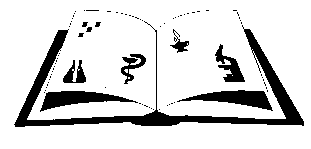 Matični broj: 3875865                      OIB: 42369583179Ante Šupuka  29  (p.p. 75), 22000 Šibenik  Centrala: 022/331-253; 312-550 Fax: 022/331-024ŠIFRA ŠKOLE U MINISTARSTVU: 15-081-504e-mail: ured@ss-medicinska-si.skole.hrweb: http//ss-medicinska-si.skole.hr